		Date: _ _ _ _ _ _ _ 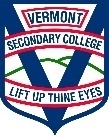 VERMONT SECONDARY COLLEGE2ND HAND UNIFORM FORMALL ITEMS MUST BE LABELED WITH A FABRIC LABEL SEWN LOOSLEY ONTO EACH GARMENT WITH PARENT/GUARDIANS NAME, CHILDS NAME, PHONE NO., TYPE OF GARMENT, SIZE OF GARMENT & ASKING PRICE (THIS IS REMOVED WHEN SOLD TO ASSISTS US IN GETTING PAYMENT TO YOU please see example below)Please note: 25% of the sale price is retained by the V.S.C. Community Association. After one year, the price is reduced by 20%. After two years, the item is passed onto a charitable organisation to be decided by V.S.C Community Association.Items must be PSW issued uniformParent / Guardian Name:	_ _ _ _ _ _ _ _ _ _ _ _ _ _ _ _ _ _ _ _ _ _ _ _ _ _ _ _ _ _ _ _ _ _ _ _ _ _ _ _ _ _ _ _ _ _ _ _ _ _Student Name: 	_ _ _ _ _ _ _ _ _ _ _ _ _ _ _ _ _ _ _ _ _ _ _ _ _ _ _ _ _ _ _ _ _ _ _ _ _ _ _ _ _ _ _ _ _ _ _ _ _ _   Street Address: 	_ _ _ _ _ _ _ _ _ _ _ _ _ _ _ _ _ _ _ _ _ _ _ _ _ _ _ _ _ _ _ _ _ _ _ _ _ _ _ _ _ _ _ _ _ _ _ _ _ _ Suburb: _ _ _ _ _ _ _ _ _ _ _ _ _ _ _ _ _ _ _ _ _ _ _ _   Postcode: _ _ _ _ _ _ _ 	Phone No.: _ _ _ _ _ _ _ _ _ _ _ _ _ _ _ Bank Account information for payment: Account Name: _ _ _ _ _ _ _ _ _ _ _ _ _ _ _ _ _ _ _ _ _ _ _ _ _ _ _ _ _ _ _ _ _ _ _ _ _ _ _ _ _ _ _ BSB No.: _ _ _ _ _ _ _ _ _ _ _ _ _ _ _ _ _ _ _ _ _ _ _ _	Account No.: _ _ _ _ _ _ _ _ _ _ _ _ _ Please list your items here:Example of fabric labelITEMSIZEPrice $(Office Use)Date SoldParents NameStudent NameAddress & Phone No.Type of GarmentSizePrice$ 